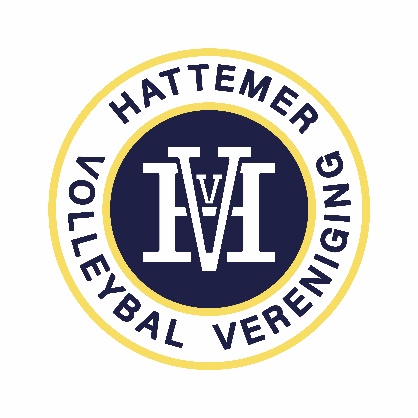 Gedragscode Volleybalvereniging HVV	Inhoudsopgave	1. Inleiding........................................................................................................................	 22. Algemeen......................................................................................................................	 23. Doelstelling....................................................................................................................	 24. Over wie gaat het? .........................................................................................................	 25. Waarover gaat het?.........................................................................................................	 26. Algemene gedragsregels...............................................................................................	 37. Wat zijn onze uitgangspunten?......................................................................................	 38. In en rond de sporthal......................................................................................................	 39. Gedragsregels voor de spelers/leden ............................................................................	 410. Gedragsregels voor de trainer/coach............................................................................	 411. Gedragsregels bestuurders/commissieleden en andere functionarissen/vrijwilligers ..	 512. Scheidsrechters.............................................................................................................	 513. Toeschouwers ............................................................................................................... 614. Alcohol, tabak en drugs ................................................................................................	 615. Seksuele intimidatie....................................................................................................... 616. Maatregelen ...................................................................................................................717. Melding van een overtreding ..........................................................................................718. Slot..................................................................................................................................71. InleidingHet bestuur van de Hattemer Volleybal Vereniging (HVV)  wil eraan bijdragen dat de leden met plezier kunnen volleyballenen zich verder kunnen ontwikkelen. Normen en waarden bij de beoefening van de volleybalsport vinden we belangrijk. HVV wil actief werken aan de bewustwording bij spelers, bestuursleden, trainers en evt. ouders/verzorgers op dit vlak. HVV wil graag een ontmoetingsplaats zijn en blijven waar sporters gezamenlijk met plezier kunnen volleyballen. Dit vraagt om duidelijke gedragsregels. Het bestuur heeft gedragsregels opgesteld die hierbij kunnen helpen. Zij en de betreffende commissies dragen de gedragscode actief uit. Vooral de trainers, bestuursleden en evt. ouders/verzorgers hebben een belangrijke verantwoordelijkheid en voorbeeldfunctie voor wat betreft het uitdragen en bewaken van gedragsregels. Bij overtreding van de regels kunnen maatregelen volgen.2. AlgemeenDe gedragscode geldt voor alle leden. Daar waar dit reglement te kort komt zullen de gedragsregels zoals die door de Nevobo zijnopgesteld als aanvullend worden beschouwd.3. DoelstellingHet bestuur van HVV wil alle leden binnen hun persoonlijke mogelijkheden zo goedmogelijk laten volleyballen. Enthousiasme, ontspanning en plezier zijn daarbij debelangrijkste elementen. Door ontwikkeling van zowel het volleyballend vermogen als hetverenigingsgevoel willen we bewerkstelligen dat HVV een vereniging is om trots op tezijn.4. Over wie gaat het?Iedereen die lid is, lid wil worden, dan wel als trainer, bestuurslid, of als vrijwilliger bij HVV actief is, moet van de gedragscode op de hoogte zijn. Voor evt. jeugdleden geldt bovendien dat ook de ouders/verzorgers op de hoogte moeten zijn van de gedragscode. De gedragscode moet door iedereen bij HVV uitgedragen en nageleefd worden . We moeten elkaar hierop kunnen en durven aanspreken. Goede omgangsvormen vormen het uitgangspunt voor ons handelen.Om ervoor te zorgen dat iedereen op de hoogte is van de gedragsregels zal elk (nieuw) lid gevraagd worden de regels te lezen. Bij opgave als lid ga je akkoord met de gedragsregels zoals beschreven. 5. Waarover gaat het?Het gaat over hoe we met elkaar om willen gaan. En over regels. Het gaat over wat wenormaal vinden en niet normaal vinden. Eerst proberen we duidelijk te krijgen wat deuitgangspunten zijn. Daarna spreek je met iedereen af wat we daaronder verstaan (wat isnormaal en wat is niet normaal). Wat gebeurt er als mensen (spelers, trainers, leiders,ouders) zich niet aan de gedragscode houden? Dan kunnen er maatregelen volgen.6. Algemene gedragsregelsHet bestuur van HVV vraagt nadrukkelijk aandacht voor Normen en Waarden tijdens en na de beoefening van de volleybalsport. Hieronder volgt een aantal algemene regels diezowel op het volleyballen als op het gebruik en het betreden van een sporthal vantoepassing zijn. _________________________________________________________________________Algemene regels zoals door Nevobo omschreven:Respecteer de regels van je sportRespecteer de mede- en tegenstander binnen je sportBehandel alle deelnemers in je sport gelijkwaardigGebruik geen (fysiek-, mentaal- en verbaal) geweld bij sportSamen staan voor een faire sport_________________________________________________________In hoofdstuk 7 t/m 14 staan de specifieke gedragsregels uitgewerkt.7. Wat zijn onze uitgangspunten?Volleybal is een teamsport, die je met elkaar en met de tegenstander gezamenlijk beoefent.Zonder samenspel geen volleybal en zonder tegenstander geen volleybal.We sporten met elkaar, dus ook met de tegenstander.We gedragen ons altijd sportief, ook als anderen minder sportief zijn.We hebben altijd respect voor de scheidsrechter, ook als deze een fout maakt.De winnaar is degene die ook tegen zijn verlies kan.Sport is er voor iedereen; niet alleen voor uitblinkers.Ik ben zuinig op jouw spullen, ben je dat ook op die van mij?Pak geen dingen van een ander zonder te vragen.Gebruik geen (fysiek-, mentaal- en verbaal) geweld bij sport.Zorg met respect voor accommodatie en materialenAfspraak is afspraakGeef altijd het goede voorbeeldSpreek elkaar aan op het gedragDegene die zich hier niet aan houdt wordt op dat gedrag aangesproken.8. In en rond de sporthalDe sporthal is niet van ons, wij betalen als club huur om deze hal te mogen gebruiken.  Wees er zuinig op en zorg, dat het netjes blijft. Denk daarbij in ieder geval aan de volgende punten:Maken we rommel, dan ruimen we dat zelf op.Er wordt geen glas- en aardewerk mee naar buiten en de kleedkamers of de zaal in genomen.Blijf als supporter achter de reclameborden tijdens een wedstrijd.De toegangen en nooduitgangen van de sportzaal in het belang van de veiligheidvrijhouden. Degene die zich hier niet aan houdt wordt op dat gedrag aangesproken.We houden ook rekening met de gedragsregels van de sporthallen waar we trainen en wedstrijden spelen9. Gedragsregels voor de spelers/ledenDe spelers zijn, als de leden van HVV, de kern van de volleybalvereniging.Een lid van HVV: Is sportief, vertoont teamgeest als onderdeel van een team en helpt ensteunt zijn medespelers in het veld.Draagt bij de training geen hemdjes of andere kleding die aanstoot kunnen geven.Is voor een training / wedstrijd op het aangegeven tijdstip aanwezig.Draagt bij wedstrijden het door HVV voorgeschreven tenue.Heeft respect voor de tegenstander, de trainer, de scheidsrechter en het publiek.Accepteert de beslissingen van de scheidsrechter (en de grensrechters) ook al is de speler het daar niet mee eens.Is zuinig op alle materialen die je mag gebruiken, dus ook op de velden en kleedkamers en is zuinig op kleding en materialen;Helpt desgevraagd na afloop van de training en de wedstrijd met het opruimen /verzamelen materiaal van de gebruikte materialenLaat de kleedkamer netjes achter.Meldt aan de trainer of vertegenwoordiger van de vereniging als iets kapot is gegaan.Laat geen waardevolle spullen achter in de kleedkamer, maar geeft deze in bewaring bij de trainer of neemt ze mee de zaal in.Is verplicht per jaar verenigingstaken op zich te nemenDoet mee aan activiteiten die door HVV georganiseerd worden10. Gedragsregels voor de trainer/coachAlle gedragsregels van anderen zijn uiteraard ook op de trainer van toepassing. Daarbij gelden voor trainers/ coaches de volgende regels. Een trainer /coach:Heeft respect voor spelers, ouders/verzorgers en coaches.Enthousiasmeert  spelers voor het spel.Is verantwoordelijk voor de trainingsmaterialen (ballen, netten, antennes etc.).Zorgt dat het veld na de training (op tijd) leeg is van gebruikte materialen.Van een trainer wordt verder ook verwacht dat deze:Geen alcohol (en ook geen tabak) gebruikt tijdens het trainen van een team.Zorgt voor het schoon verlaten van de kleedkamer.Deelneemt aan de overlegvormen die binnen de vereniging worden georganiseerd.Wangedrag of andere problemen rapporteert aan de desbetreffende TC senioren of jeugdcommissie. Ook kan de vertrouwenscontactpersoon ingeschakeld worden. Bij wangedrag van de jeugdspelers worden tevens de ouders/verzorgers ingelicht.Leert de spelers dat de spelregels afspraken zijn waar niemand zich aan mag onttrekken;Schreeuwt niet en maakt de spelers nooit belachelijk als zij fouten maken of eenwedstrijd verliezen;Ontwikkelt teamrespect voor de vaardigheid van de tegenstander en voor de beslissingen van de scheidsrechter, wedstrijdleider en voor de trainer/coach van de 	tegenstander;Volgt het advies op van een arts bij het bepalen of een geblesseerde speler wel of niet kan spelen;Spelers hebben een trainer/coach nodig die zij respecteren. Wees gul met lof wanneer het verdiend is;Blijft op de hoogte van de beginselen van goede training;Leert sporters aan met zorg om te gaan met materiaal en accommodatie en geen dingen ongevraagd te lenen.11. Gedragsregels Bestuurders/commissieleden en andere functionarissen/vrijwilligersNaast dat de bestuurs/commissieleden de algemene regels nastreven, zullen ze ook: Zorgen voor gelijke mogelijkheden voor deelname in de sport voor iedereen ongeacht hun vaardigheid, geslacht, leeftijd of handicap:Distribueren een gedragscode m.b.t. sportiviteit onder de toeschouwers, trainers,coaches, spelers, officials, ouders en nieuwsmedia;Onthouden zich van commentaar op collega-officials, spelers en publiek;Zorgen ervoor dat ouders, trainers/coaches, sponsors en deelnemers zich bewust zijn van hun invloed en verantwoordelijkheid m.b.t. fair play in sport en spel;Gebruiken geen (overmatig) alcohol terwijl ze in functie zijn.Dient erop toe te zien dat de ruimtes die gebruikt worden tijdens de activiteiten netjes en schoon worden achtergelaten;Neemt bij constatering van wangedrag, overtredingen van de gedragscode e.d. contact op met de trainer van het desbetreffende team of indien dit niet mogelijk is met een vertegenwoordiger van de vereniging;Fungeert als voorbeeld en gedraagt zich te allen tijde sportief;Maakt geen opzettelijke verbale of non-verbale beledigingen naar anderen, kwetstniemand opzettelijk;Heeft respect voor anderen en is zuinig op kleding en materialen;Je handelt namens HVV.12. Scheidsrechters“Scheidsrechter zijn” behoort tot de teamtaken binnen de club. Bij thuis en uitwedstrijden fluiten gelden de volgende gedragsregels:Wees consequent en consistent in het toepassen van de regels;Zorg ervoor dat het plezier in het spel niet verloren gaat door te veel ingrijpen;Geen woorden maar daden. Zorg ervoor dat zowel in als buiten het speelveld uw gedrag sportief is;Geef daar waar het verdiend is beide teams een compliment voor hun goede spel;Wees beslist, objectief en beleefd bij het constateren van fouten en/of onsportief gedrag;Onthoudt u van commentaar op collega-officials, spelers en publiek;Gebruik geen alcohol terwijl u in functie bent.13. Toeschouwers	Het is heel mooi wanneer er binnen de club bij elkaar bij wedstrijden gekeken worden. In de rol als toeschouwers houden we ons echter wel aan een aantal gedragsregels. Wanneer je hier niet aan houdt, kun je worden aangesproken. De regels: Denk eraan dat onze sporters voor hun eigen plezier deelnemen aan georganiseerdesportbeoefening.Gedraag u op uw best. Vermijd het gebruik van grove taal en het beledigen of belagen van spelers, trainers, coaches en scheidsrechters;Toon respect voor tegenstanders/tegenspelers. Zonder hen zou er geen wedstrijd zijn;Maak een speler/speelster nooit belachelijk en scheld het niet uit als het een fout maakt gedurende een wedstrijd of training;Veroordeel elk gebruik van geweld;Respecteer de beslissingen van de scheidsrechter en wedstrijdleiderMoedig de spelers/speelsters altijd aan om zich aan de spel- /wedstrijdbepalingen tehouden;Zorg ervoor dat uw gedrag sportief is. Goed voorbeeld doet goed volgen;Laat geen rommel achter14. Alcohol, tabak en drugsHet geven van het goede voorbeeld door volwassenen is van groot belang. Omdat hetvoorbeeld niet alleen volwassenen betreft, maar in heel veel gevallen juist jonge kinderen,dienen onderstaande zaken apart genoemd te worden:Alcohol en tabak zijn middelen die onze gezondheid schaden. Gebruik ze met mate en zeker niet op het veld of in de kleedkamers. Wees ervan bewust dat het gebruik van alcohol en tabak in het bijzijn van jeugd een slecht voorbeeld is;Het is ten strengste verboden te roken in de kleedkamers en de sporthal.Drugsbezit en drugsgebruik in en om het sportveld is niet toegestaan en zal direct leiden tot een sporthal verbod.15. Seksuele intimidatieSeksuele intimidatie is ongewenst gedrag van seksuele aard dat afbreuk doet aan dewaardigheid van vrouwen en mannen. Hieronder valt lichamelijk, verbaal of non-verbaalopzettelijk of onopzettelijk gedrag dat door de persoon die het ondergaat als ongewenst ofgedwongen wordt ervaren. Kort samengevat kan gezegd worden dat seksuele intimidatiestaat voor allerlei vormen van seksueel getinte aandacht die ongewenst, eenzijdig enopgelegd is.Het kan hierbij gaan om:onnodige of ongewenste aanrakingenvoortdurende opmerkingen over het uiterlijk of seksuele geaardheiddubbelzinnige opmerkingen of gebareneen bepaalde manier van kijken of nafluiten(poging tot) aanranding of verkrachtingHVV heeft een vertrouwenscontactpersoon.Mochten er zaken plaatsvinden die je niet wilt delen met het bestuur dan kun je altijd contact opnemen met de vertrouwenscontactpersoon.De vertrouwenscontactpersoon heeft meldingsplicht als het gaat om bovenstaande gebeurtenissen en/of gedragingen. 16. MaatregelenAfhankelijk van de ernst van de overtredingen worden passende maatregelen genomen.Maatregelen worden naar omstandigheden en leeftijd aangepast. Er zal zoveel mogelijkgezocht worden naar maatregelen die overeenkomen met het geconstateerde gedrag.17. Melding van een overtreding	Wanneer het bestuur meerdere malen (indirecte) berichten (dit mag anoniem) bereiken over het overtreden van gedragsregels (dus niet Alcohol, tabak, drugs of seksuele intimidatie) zoals hierboven genoemd, zal een overleg met betrokkenen worden georganiseerd. In dat overleg worden afspraken gemaakt over het vervolg traject.Het is ook mogelijk dat meldingen via de vertrouwenscontactpersoon verlopen, het bestuur zal hiervan dan niet op de hoogte zijn. Afhankelijk van de aard en omvang van de meldingen kunnen vervolg stappen gezet worden, eventueel in overleg met de Nederlandse Volleybal Bond (NeVoBo).De Nederlandse volleybalbond heeft een vertrouwenspersoon, deze is via de website van deNevobo te vinden. De melding kan ook daar ingediend worden. 18. SlotHet Bestuur, de leden en de trainers van volleybalvereniging  HVV staan volledig achterdeze gedragscode. Het Bestuur zal vertrouwelijk omgaan met alle meldingen.